Stagione Sportiva 2021/2022TRIBUNALE FEDERALE TERRITORIALEIl Tribunale federale territoriale presso il Comitato Regionale Marche, composto daAvv. Piero Paciaroni - Presidente Dott. Giovanni Spanti - VicepresidenteDott. Lorenzo Casagrande Albano – Componente Segretario f.f.Avv. Francesco Scaloni – ComponenteDott.ssa Donatella Bordi - Componentenella riunione dell’11 aprile 2022 ha pronunciato il seguente dispositivo:Dispositivo n.6/TFT 2021/2022Deferimento n. 007168/183 pfi 21-22 PM/ps del 22 marzo 2022a seguito del deferimento n.007168/183 pfi 21-22 PM/ps del 22 marzo 2022 a carico del sig. MEDINI PIETRO e della società A.S.D. JUNIOR CALCIO ANCONA ha pronunciato il seguenteDISPOSITIVO                                                                        P.Q.M.Il Tribunale federale territoriale dispone, in applicazione dell’art. 127 C.g.s., le seguenti sanzioni:al sig. MEDINI PIETRO inibizione per 2 mesialla società A.S.D. JUNIOR CALCIO ANCONA l’ammenda di € 300,00Dichiara la chiusura del procedimento.Manda alla Segreteria del Comitato Regionale Marche per le comunicazioni e gli adempimenti conseguenti.Così deciso in Ancona, nella sede della FIGC – LND - Comitato Regionale Marche, in data 11 aprile 2022.Il Relatore                                                                                                                 Il Presidente                                                         F.to in originale                                                                                                         F.to in originale                                                                                                                                                                                                    Giovanni Spanti                                                                                                        Piero Paciaroni                                                        Depositato in Ancona in data 11 aprile 2022Il Segretario f.f.                                                                                            F.to in originaleLorenzo Casagrande AlbanoPubblicato in Ancona ed affisso all’albo del C.R. M. il 11/04/2022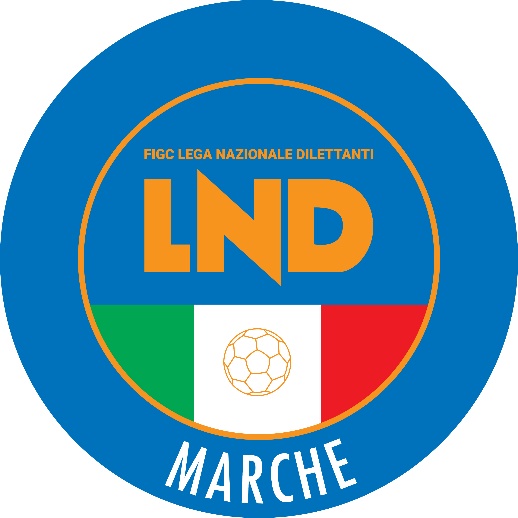 Federazione Italiana Giuoco CalcioLega Nazionale DilettantiCOMITATO REGIONALE MARCHEVia Schiavoni, snc - 60131 ANCONACENTRALINO: 071 285601 - FAX: 071 28560403sito internet: marche.lnd.ite-mail: crlnd.marche01@figc.itpec: marche@pec.figcmarche.itComunicato Ufficiale N° 207 dell’11 aprile 2022  Il Segretario(Angelo Castellana)Il Presidente(Ivo Panichi)